Supplemental Table 2.  Measurements of disproportionality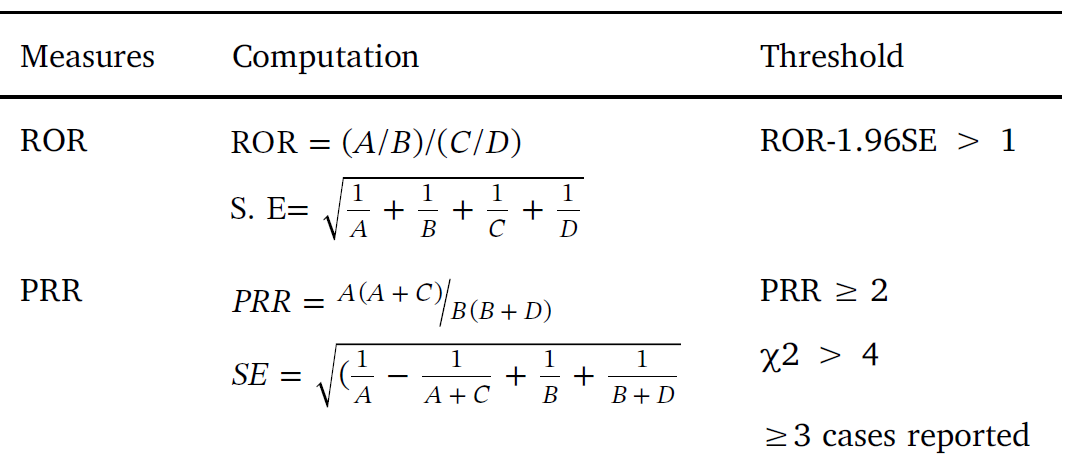 Drug of interestOther drugsAdverse drug reaction of interestabOther Adverse drug reactionscdWhere, a= number of reports of ADRs of interest associated with drugs of interest; b = number of reports for ADRs of interest associated with other drugs; c = number of reports for other ADRs associated with drugs of interest; d = number of reports for other ADRs associated with other drugs.Where, a= number of reports of ADRs of interest associated with drugs of interest; b = number of reports for ADRs of interest associated with other drugs; c = number of reports for other ADRs associated with drugs of interest; d = number of reports for other ADRs associated with other drugs.Where, a= number of reports of ADRs of interest associated with drugs of interest; b = number of reports for ADRs of interest associated with other drugs; c = number of reports for other ADRs associated with drugs of interest; d = number of reports for other ADRs associated with other drugs.